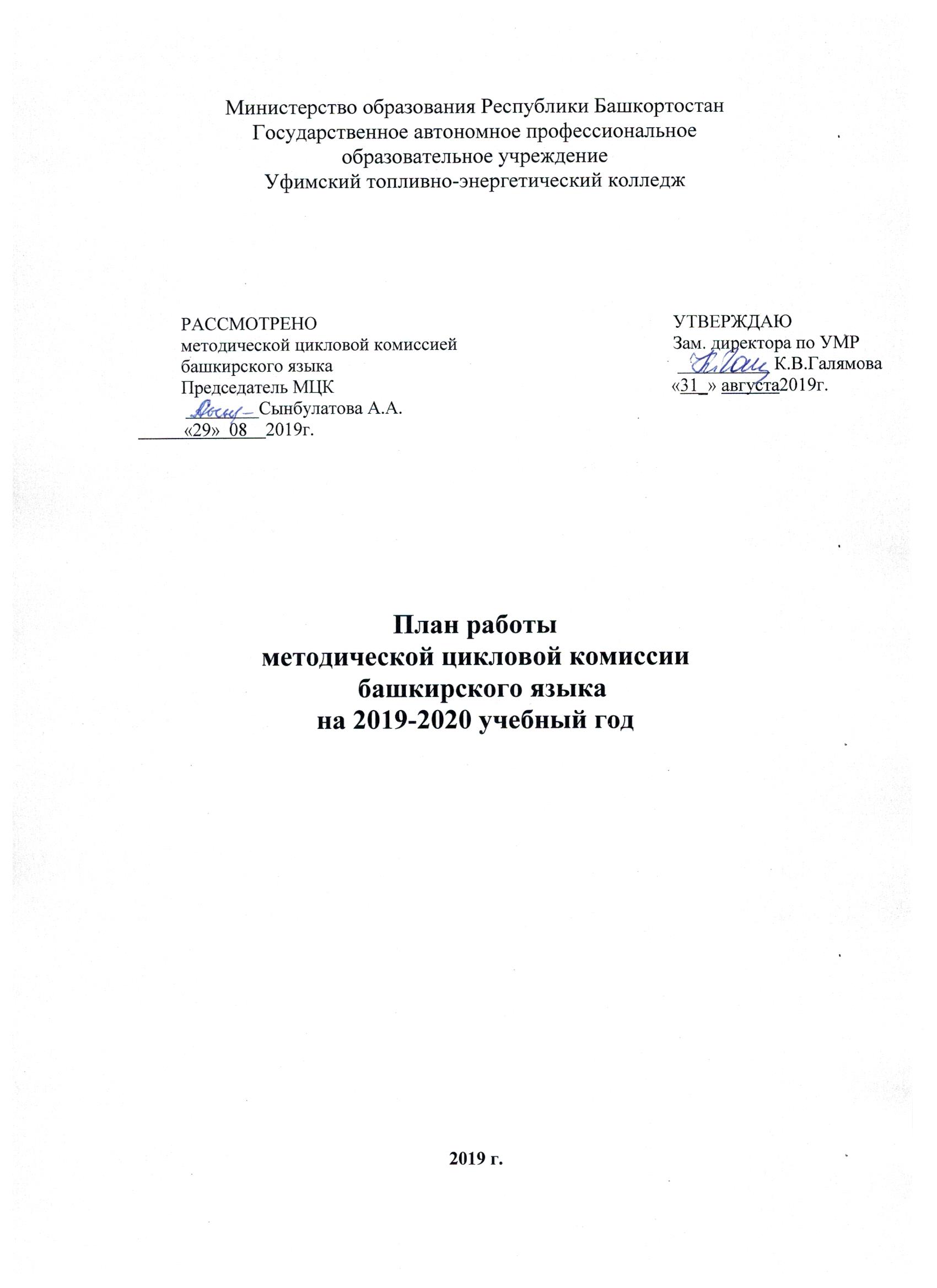 КАЧЕСТВЕННЫЙ СОСТАВ ПРЕПОДАВАТЕЛЕЙ МЦКОБЩИЕ ЦЕЛИ И ЗАДАЧИМЕТОДИЧЕСКОЙ – ЦИКЛОВОЙ КОМИССИИ            ПРЕПОДАВАТЕЛЕЙ БАШКИРСКОГО ЯЗЫКАПодготовка и разработка учебно-планирующей документации.Составление единых требований к выполнению практических работ по  дисциплине «Башкирский язык» в соответствии с ФГОС.Усиление организационно-методического сопровождения занятий для реализации учебных программ ГАОУ СПО.Активизация работы по духовно-нравственному, гражданско-патриотическому, правовому, экологическому воспитанию студентов.Внедрение инновационных педагогических технологий.Внедрение элементов мониторинга качества образования.Проведение рубежных, итоговых контрольных работ, срезов знаний.Работа над повышением уровня знаний. Проведение дополнительных занятий с целью ликвидации неудовлетворительных оценок по изучаемым дисциплинам.Повышение эффективности воспитательной деятельности на уроке и во внеучебное время, содействие духовно-нравственному, гражданско-патриотическому воспитанию, создание условий для обеспечения психолого-педагогической и социальной поддержки студентов.Участие в конкурсах, олимпиадах по предмету на разных уровнях.Участие преподавателей во Всероссийских конкурсах и олимпиадах, а также в конкурсах колледжа, ИРО и др. ОСНОВНЫЕ НАПРАВЛЕНИЯ РАБОТЫ МЦК ПРЕПОДАВАТЕЛЕЙ БАШКИРСКОГО ЯЗЫКАНА 2019-2020 УЧЕБНЫЙ ГОД1.Совершенствование деятельности по повышению эффективности и качества образовательных услуг в условиях внедрения актуализированных  ФГОС СПО и  реализации Программы модернизации колледжа.2.	Разработка рабочих программ и учебно-методической документации в соответствии с актуализированными ФГОС СПО.3.Участие в реализации инновационных образовательных проектов, развитие научно-исследовательской и творческой деятельности обучающихся, обеспечение положительных результатов в республиканских, всероссийских и международных олимпиадах и конкурсах очной и заочной форм проведения.4. Продолжение работы по созданию и совершенствованию фонда контрольно-оценочных средств в образовательном процессе по дисциплине  «Башкирский язык» с использованием современных форм оценивания.5. Мониторинг повышения профессиональной компетентности преподавателя через курсы повышения квалификации (в т.ч. онлайн), участие в научно-практических и теоретических конференциях, создание оптимальных условий для развития, саморазвития, профессионального самоопределения и творческой самоактуализации личности и пр. 6. Участие преподавателей цикловой комиссии в мониторинге и оценке деятельности по дисциплине «Башкирский язык».7. Участие в работе сайта колледжа, создание информационной прозрачности образовательного процесса по дисциплине «Башкирский язык».	8.	Развитие проектной культуры преподавателей и обучающихся, внедрение в работу преподавателей проектного подхода.9.	Активизация воспитательной работы по  вовлечению большего количества обучающихся в предметные кружки, коллективы художественной самодеятельности, спортивные секции и клубы по интересам.10. Создание системы профориентационной работы на основе деятельностного подхода с использованием интерактивных технологий.2.Разработка учебно – методической документации по актуализированным ФГОС СПО специальностей: 13.02.03, 13.02.06, 13.02.11, , 08.02.08, .СОСТАВ МЕТОДИЧЕСКОЙ ЦИКЛОВОЙ КОМИССИИ ПРЕПОДАВАТЕЛЕЙ БАШКИРСКОГО ЯЗЫКАСынбулатова Аниса Ахтямовна, председатель МЦК, преподаватель башкирского языкавысшей категории.2.Аминева Фаниля Салаватовна,методист,член МЦК, преподаватель башкирского языка высшей категории.3.Ахмадеева Лилия Ишбулдовна,член МЦК,преподаватель башкирского языка высшей категории.4.Кусякова Ляйсан Факиловна, член МЦК, преподаватель башкирского языкавысшей категории.5.Ульябаева Миляуша Рафкатовна, член МЦК, преподаватель башкирского языка высшейкатегории.6.Сиражетдинов Рафаэль Ахметзянович,член МЦК, преподаватель башкирского языка первый категории.7.Зайнагабетдинова Расима Байтимеровна,член МЦК, преподаватель башкирского языка без категории.ТЕМАТИЧЕСКОЕ ПЛАНИРОВАНИЕ РАБОТЫ МЦКПЛАН РАБОТЫ МЦК НА 2019-2020 УЧЕБНЫЙ ГОДОрганизационная работаУчебно-воспитательная работаМетодическая работа УЧЕБНО - МЕТОДИЧЕСКАЯ ИНФОРМАЦИЯПОВЫШЕНИЕ КВАЛИФИКАЦИИРАЗВИТИЕ НАУЧНО- ИССЛЕДОВАТЕЛЬСКОЙ РАБОТЫ, УЧАСТИЕ В ОЛИМПИАДАХ И КОНКУРСАХ ПРЕПОДАВАТЕЛЕЙ И ОБУЧАЮЩИХСЯ№п/пФ.И.О. образованиеЧто и когда закончилПед стажОбщий стаж         По диплому         По дипломуДата рожденияКатегорияДата последней аттестации№п/пФ.И.О. образованиеЧто и когда закончилПед стажОбщий стажспециальностьквалификацияДата рожденияКатегорияДата последней аттестации1.Аминева    Фаниля      СалаватовнаВысшееБГУ,1991г19л.8м33г.9мБашкирский язык и литератураПреподаватель башкирского языка и литературы17.08.65высшая19.11.152.Ахмадеево Лилия ИшбулдовнаВысшееБГУ,1999г.18л.   11м18л.   11мБашкирский язык и литератураФилолог.Преподаватель башкирского языка08.01.77высшая16.03.173.Кусякова Ляйсан ФакилевнаВысшееБГУ,2006г.13л.13л.ФилологияФилолог. Преподаватель15.04.83высшая16.04.154.Сынбулатова Аниса АхтямовнаВысшееЧелябинский гос.университет,2002г.41л.41л.ФилологияФилолог. Преподаватель16.06.55высшая16.02.175.Зайнагабетдинова Расима БайтимировнаВысшееБГУ2014г14л5м14л5мРодной (башкирский) язык и литератураУчитель родного (башкирского)языка и литературы07.01.19796.Сиражитдинов Рафаэль АхметзяновичВысшееБГПУ1989г23г8м23г8мРусский язык и литература, башкирский язык и литератураУчительКФН25.01.1964первая21.04.177.Ульябаева Миляуша РафкатовнаВысшееБГПИ200335г 2м35г 2мДошкольная педагогика и психологияПереподготовка БИРО по башкирскому языку и литературе  14.01.1962высшая16.02.17№№Повестка дняОтветственныеСентябрь1.Задачи МЦК на 2019-2020 уч.год.Председатель МЦК2.Обсуждение плана МЦК. Утверждение учебной документации.Члены МЦК3.Рассмотрение и принятие плана МЦК.Члены МЦК4.Рассмотрение и принятие плана открытой недели МЦК.Члены МЦК5.О работе со студентами-задолжниками.Сиражитдинов Р.А.Октябрь1.Отчет преподавателей МЦК о разработанной учебно- методической документации.Члены МЦК2.Обзор знаменательных дат и юбилеев писателей на 2019-2020 уч.год.Члены МЦК3.Анализ подготовки промежуточного и итогового контроля.Члены МЦКНоябрь1.Сообщение о всемирном дне некурящих. Акция по борьбе с курением.Члены МЦК2.Обсуждение успеваемости в группах нового набора.Члены МЦК3.Доклад «Доступная образовательная среда».Декабрь1.Обзор журнала «Учитель Башкортостана».Члены МЦК2.Подготовка студентов к зимней сессии.Члены МЦКЯнварь1.Доклад «Индивидуальный образовательный маршрут студента».Ульябаева М.Р..2.Анализ успеваемости по курсам.Члены МЦКФевраль1.Доклад «Использование интернет-ресурсов при прохождении аттестации».Кусякова Л.Ф.2.Повышение персональной ответственности каждого члена МЦК за сохранение контингента студентов и повышение качества обучения.Члены МЦКМарт1.Доклад «Олимпиадное движение –альтернативная траектория развития студента». Сынбулатова А.А..2.Анализ успеваемости студентов по дисциплине «Башкирский язык».Члены МЦК3.Подготовка к открытой неделе МЦК. Обсуждение плана мероприятий.Председатель МЦК, члены МЦКАпрель1.Деловая игра «Активизация познавательной деятельности на уроках башкирского языка». В помощь молодым преподавателям.Сынбулатова А.А.2.Неделя МЦК.Сынбулатова А.А.2.Участие в экологических субботниках.Члены МЦКМАЙ1.Анализ методических разработок и электронных пособий.Члены МЦК2.Анализ воспитательной работы преподавателей.Члены МЦК3.Анализ выполнения годовой нагрузки.Члены МЦК4.Анализ участия и работы членов МЦК во внеклассных мероприятиях и воспитательной работы в группах.Председатель МЦК, члены МЦК1.Анализ работы МЦК за 2018-2019 уч.годСентябрьПредседатель МЦК2.Задачи на 2019-2020 уч.год, обсуждение плана МЦКСентябрьПредседатель МЦК3.Рассмотрение и утверждение рабочих программ дисциплин «Башкирский язык (государственный)», «Родной язык и литература»СентябрьПредседатель МЦК, члены МЦК4.Утверждение графиков:-дополнительных занятий,-открытой недели МЦК, -взаимопосещенийСентябрьПредседатель МЦК, члены МЦК5.Планирование мероприятий:-в рамках МЦК и колледжа-открытой недели МЦКСентябрьПредседатель МЦК, члены МЦК6.Проверка готовности кабинетов и лабораторий МЦК к работе, учебно-методического обеспечения и разработка планов по обновлению кабинетов По семестрамПредседатель МЦК7.Анализ успеваемости студентовНоябрь, апрельПредседатель МЦК, члены МЦК8. Разработка ФОСов в электронной оболочке для промежуточной аттестацииСентябрь, октябрьЧлены МЦК9.Контрольный срез знанийПо графикуАдминистрация10.План работы зав.кабинетомОктябрьЧлены МЦК1.Итоги успеваемости в группах МЦК за 2018-2019учебный год и активизация профессиональной деятельности педагоговСентябрьПредседатель МЦК, члены МЦК2.Анализ успеваемости в группах преподавателя Ульябаевой М.Р.ОктябрьЧлены МЦК3.Анализ успеваемости в группах преподавателя Сынбулатовой А.А.НоябрьЧлены МЦК4. Анализ успеваемости в группах преподавателя Сиражетдинова Р.А.ДекабрьЧлены МЦК5.Анализ успеваемости в группах преподавателя Зайнагабетдиновой Р.Б.ЯнварьЧлены МЦК, 6.Анализ успеваемости в группах преподавателя Кусяковой Л.Ф.ФевральЧлены МЦК, 7.Анализ успеваемости в группахпреподавателя Ахмадеевой Л.И.МартЧлены МЦК8.Анализ успеваемости в группах преподавателя Аминевой Ф.С.АпрельЧлены МЦКРабота по повышению педагогического мастерстваРабота по повышению педагогического мастерстваРабота по повышению педагогического мастерстваРабота по повышению педагогического мастерства1Творческая лаборатория – по распространению опыта работы среди педагогов комиссииДекабрьЯнварьЧлены комиссии2Применение компьютерных технологий на уроках специальностиМартКусякова Л.Ф..3Участие в работе семинаров  и конференцией по линии  метод.совета колледжаВ течение годаЧлены МЦК4Формирование общих и профессиональных компетенций обучающихсяДекабрьУльябаева М.Р..5Проведение открытых уроков и внеклассных мероприятийВ течение годаЧлены МЦК1.Заседание МЦК по вопросам приведения рабочих программ в соответствие с обновленными макетами учебной документацииСентябрьПредседатель МЦК, члены МЦК2.Доработка контрольно-измерительных материаловОктябрьПредседатель МЦК, члены МЦК3.Заседание МЦК по вопросам задолженностей студентов по дисциплинам за 2018-2019 учебный годСентябрьПредседатель МЦК, члены МЦК4.Заседание круглого стола МЦК по теме: «»НоябрьПредседатель МЦК, члены МЦК5.Заседание МЦК по организации и проведению внутриколледжной олимпиады и подготовке победителя к участию в республиканской олимпиаде по башкирскому языкуОктябрьПреподаватели башкирского языка Сынбулатова А.А,Аминева Ф.С.    АхмадееваЛ.И.Сиражитдинов Р.А.Ульябаева М.Р.Кусякова Л.Ф..6.Педагогическая мастерская. Изучение опыта работы преподавателей МЦК. Подведение итогов работы МЦК за I семестрДекабрьСынбулатова А.А., члены МЦК7.Анализ организации самостоятельной работы студентов НоябрьЧлены МЦК8.Педагогическая мастерская. Обобщение опыта работы преподавателей МЦК Март-апрельЧлены МЦК9.Ознакомление с новой методической литературой. Анализ журналов «Учитель Башкортостана», «Ватандаш» и др.В течение учебного годаЧлены МЦК10.Усовершенствование методических пособий по дисциплинамВ течение учебного годаЧлены МЦК11.Участие преподавателей и студентов в городских, республиканских, всероссийских и международных олимпиадахПо плануЧлены МЦК12.Проведение открытых уроковПо плануЧлены МЦК13.Повышение квалификации, посещение открытых уроков коллег с целью изучения опытаВ течение учебного годаЧлены МЦК14.Заседание круглого стола МЦК по теме «Повышение качества знаний студентов- залог эффективной работы педагога»МартПредседатель МЦК, члены МЦК15.Заседание круглого стола МЦК по теме «Анализ работы и достижений членов МЦК в олимпиадном движении»ФевральЧлены МЦК16.Заседание круглого стола МЦК по теме «Итоги учебного года»МайПредседатель МЦК, члены МЦК№№ФИО преподавателяКураторствоУчебная нагрузка       Темы самообразования 1.Сынбулатова Аниса Ахтямовна3ГС-21Р-1, 1Р-2, 1 С-1, 1 С-2, 1 Т, 1 Э-1, 1 Э-2Реализация компетентностно-ориентированного подхода к обучению на уроках баш.яз.2.Сиражитдинов Рафаэль Ахметзянович2ТС-22 Р-1, 2 Р-2, 2 С-1, 2 С-2, 1 РУПовышение эффективности обучения основам баш.языка.3.Ульябаева Миляуша Рафкатовна1 ТОВ-21 ГС-1, 1ГС-2, 1 ТС-1, 1 ТС-2, 1 ИС, 1 ПГСистематизация и обобщение знаний при обучении баш.яз4.Аминева Фаниля Салаватовна2 Э-1, 2 Э-2, 2 ТС-1, 2 ТС-2, 2 ПГАктуализация знаний при выполнении 5.Ахмадеева Лилия     Ишбулдовна1 БНГ-21 БНГ-1, 1 БНГ-2, 1 ТОВ,  1 В-1, 1В-2, 1ПНГ-1, 1ПНГ-2, 1 ПНГ-3Реализация деятельностно-ориентированного подхода к обучению6.Зайнагабетдинова Расима Байтимировна1 ЭНН-21 АПП-1, 1 АПП-2, 1 ТО-1, 1 ТО-2, 1 ЭНН-1, 1 ЭНН-2, 1ЭНН-3Практическое применение изучение№Ф.И.О.Должность/дисциплина ПМНазвание курса ПКГод окончания курсов, место, количество часовДата, место прохождения стажировкиПланирование курсов по повышению квалификацииПланирование курсов по повышению квалификацииПланирование курсов по повышению квалификации№Ф.И.О.Должность/дисциплина ПМНазвание курса ПКГод окончания курсов, место, количество часовДата, место прохождения стажировки201920202021Аминева    Фаниля      СалаватовнаАхмадеева Лилия     ИшбулдовнаКусякова Ляйсан ФакилевнаСынбулатова Аниса АхтямовнаИРО РБ, март, 2019Зайнагабетдинова Расима БайтимировнаСиражитдинов Рафаэль АхметзяновичУльябаева Миляуша РафкатовнаИРО РБ, март,20191.Участие в конкурсе «Лучший преподаватель УТЭК-2019»НоябрьЧлены МЦК2.Участие в научно- исследовательской конференции «Молодежь, наука, творчество» (2 курсы)МартСынбулатова А.А..,Сиражитдинов Р.А.Ульябаева М.Р.           Ахмадеева Л.И.3.Участие преподавателей в конкурсе учебно-методических комплексовФевральЧлены МЦК4.Участие в научно-практической конференции «Юный исследователь» (1 курсы)МайСынбулатова А. А.        .Ульябаева М.Р.        Сиражитдинов Р.А..,Ахмадеева Л.И.